СОВЕТ ДЕПУТАТОВ ИСКИТИМСКОГО РАЙОНА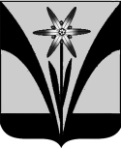 НОВОСИБИРСКОЙ ОБЛАСТИчетвертого  созываРЕШЕНИЕСедьмая внеочередная  сессия г. ИскитимОт 11.03.2021	      	 	      №38Об объявлении конкурса по отбору кандидатур на должность Главы Искитимского района Новосибирской области и формировании конкурсной комиссииВ соответствии со статьей 36 Федерального закона от 6 октября 2003 года № 131-ФЗ «Об общих принципах организации местного самоуправления в Российской Федерации», статьей 2 Закона Новосибирской области от 24 ноября 2014 года № 484-ОЗ «Об отдельных вопросах организации местного самоуправления в Новосибирской области», на основании статьи 22 Устава Искитимского муниципального района Новосибирской области, пункта 2.2.,6.5. Положения о порядке проведения конкурса по отбору кандидатур на должность Главы Искитимского района Новосибирской области, утвержденного решением Совета депутатов Искитимского  района Новосибирской области от 15 октября 2019 года № 261 (опубликовано в печатном средстве массовой информации «Официальный вестник органов местного самоуправления Искитимского района, (сокращенное наименование «Вестник Искитимского района») от 18 октября 2019 года №16, размещено на сайте Совета депутатов Искитимского района Новосибирской области в информационно-телекоммуникационной сети Интернет), на основании протокола заседания конкурсной комиссии по отбору кандидатур на должность Главы Искитимского района Новосибирской области № 2 от 2 марта 2021 года, в соответствии с которым конкурс по отбору кандидатур на должность Главы Искитимского района Новосибирской области 2 марта 2021 года признан несостоявшимся, Совет депутатов Искитимского района Новосибирской областиРЕШИЛ: 1. Объявить конкурс по отбору кандидатур на должность Главы Искитимского района Новосибирской области.2. Опубликовать объявление о проведении конкурса по отбору кандидатур на должность Главы Искитимского района Новосибирской области в печатном средстве массовой информации «Официальный вестник органов местного самоуправления Искитимского района» (сокращенное наименование «Вестник Искитимского района»), и на официальном сайте администрации Искитимского района Новосибирской области, Совета депутатов Искитимского района Новосибирской области в информационно-телекоммуникационной сети Интернет (приложение № 1).3. Назначить от Совета депутатов Искитимского района Новосибирской области половину членов конкурсной комиссии по отбору кандидатур на должность Главы Искитимского района Новосибирской области (далее – конкурсная комиссия) согласно приложению № 2 к настоящему Решению. 4. Конкурсной комиссии обеспечить проведение конкурсного отбора кандидатов на должность Главы Искитимского района Новосибирской области.5. Направить копию настоящего Решения Губернатору Новосибирской области для назначения в установленном порядке членов конкурсной комиссии по отбору кандидатур на должность Главы Искитимского района Новосибирской области.6. Настоящее решение вступает в силу с момента его принятия.7. Настоящее решение подлежит опубликованию в печатном средстве массовой информации «Официальный вестник органов местного самоуправления Искитимского района» (сокращенное наименование «Вестник Искитимского района») и на официальном сайте администрации Искитимского района Новосибирской области, официальном сайте Совета депутатов Искитимского района Новосибирской области в информационно-телекоммуникационной сети Интернет.И.о. Главы  района                                                                            Председатель Совета         Б.В.Безденежный		              Г.М. ИстратенкоОбъявление о проведении конкурса по отбору кандидатур на должность Главы Искитимского района Новосибирской областиСовет депутатов Искитимского района Новосибирской области объявляет конкурс по отбору кандидатур на должность Главы Искитимского района Новосибирской области (далее – Главы района).Дата, время и место проведения конкурса:27 апреля 2021 года, начало в 10.00 часов, в здании администрации Искитимского района Новосибирской области по адресу: Новосибирская область, г. Искитим, ул. Пушкина, 51, 3 этаж, зал заседаний. Право на участие в конкурсе имеют лица, достигшие возраста 21 года, владеющие государственным языком Российской Федерации, не имеющие в соответствии с Федеральным законом от 12 июня 2002 года № 67-ФЗ «Об основных гарантиях избирательных прав и права на участие в референдуме граждан Российской Федерации» ограничений пассивного избирательного права для избрания выборным должностным лицом местного самоуправления и отвечающие требованиям, предъявляемым к гражданину Российской Федерации, претендующему на должность Главы района, установленным Положением о порядке проведения конкурса по отбору кандидатур на должность Главы  Искитимского района Новосибирской области, утвержденным решением Совета депутатов Искитимского района Новосибирской области от 15 октября 2019 года № 261 (в ред. решения Совета депутатов района от 19.05.2020 № 303, решения Совета депутатов района от 16.06.2020 № 313; решения Совета депутатов района от 27.10.2020 №15) (далее – Положение). В число требований к гражданам Российской Федерации, претендующим на должность Главы района, включается требование об исполнении обязанности представления сведений о своих доходах, об имуществе и обязательствах имущественного характера, а также о доходах, об имуществе и обязательствах имущественного характера своих супруг (супругов) и несовершеннолетних детей, установленное частью 4.2 статьи 12.1 Федерального закона от 25 декабря 2008 года № 273-ФЗ «О противодействии коррупции», в порядке, установленном Законом Новосибирской области от 10 ноября 2017 года № 216-ОЗ «Об отдельных вопросах, связанных с соблюдением законодательства о противодействии коррупции гражданами, претендующими на замещение должности главы местной администрации по контракту, муниципальной должности, а также лицами, замещающими должность главы местной администрации по контракту, муниципальные должности, и о внесении изменений в Закон Новосибирской области «О муниципальной службе в Новосибирской области» (далее - Закон Новосибирской области № 216-ОЗ).Для участия в конкурсе необходимо представить следующие документы:1) личное заявление (приложение 1 к Положению);2) две фотографии размером 3х4см;3) заполненную и подписанную анкету (приложение 2 к Положению);4) паспорт или документ, заменяющий паспорт гражданина Российской Федерации;5) программу развития муниципального образования (предложения по улучшению качества жизни населения в муниципальном районе), подготовленную в соответствии с требованиями, указанными в приложении 3 к Положению;6) документы, подтверждающие стаж работы (при наличии): копию трудовой книжки и (или) сведения о трудовой деятельности либо копии иных документов, подтверждающих трудовую (служебную) деятельность, заверенные в установленном законодательством Российской Федерации порядке;7) документы об образовании;8) другие документы или их копии, характеризующие профессиональную подготовку, характеристики, награды, рекомендации (предоставляются по желанию).В конкурсную комиссию вместе с указанными документами гражданин Российской Федерации представляет в соответствии с требованиями Закона Новосибирской области № 216-ОЗ справки о доходах, расходах, об имуществе и обязательствах имущественного характера, содержащие:1) сведения о своих доходах, полученных от всех источников (включая доходы по прежнему месту работы или месту замещения выборной должности, пенсии, пособия, иные выплаты) за календарный год, предшествующий году подачи документов для замещения должности, а также сведения об имуществе, принадлежащем ему на праве собственности, и о своих обязательствах имущественного характера по состоянию на первое число месяца, предшествующего месяцу подачи документов для участия в конкурсе по отбору кандидатур на должность Главы (на отчетную дату);2) сведения о доходах супруги (супруга) и несовершеннолетних детей, полученных от всех источников (включая заработную плату, пенсии, пособия, иные выплаты) за календарный год, предшествующий году подачи гражданином документов для замещения должности, а также сведения об имуществе, принадлежащем им на праве собственности, и об их обязательствах имущественного характера по состоянию на первое число месяца, предшествующего месяцу подачи документов для участия в конкурсе по отбору кандидатур на должность Главы района (на отчетную дату).Справки о доходах, расходах, об имуществе и обязательствах имущественного характера заполняются по утвержденной Президентом Российской Федерации форме справки с использованием специального программного обеспечения «Справки БК», размещенной на официальном сайте государственной информационной системы в области государственной службы в информационно-телекоммуникационной сети «Интернет».Гражданин Российской Федерации справки о доходах, расходах, об имуществе и обязательствах имущественного характера может также представить непосредственно в отдел по профилактике коррупционных и иных правонарушений администрации Губернатора Новосибирской области и Правительства Новосибирской области.Документы в конкурсную комиссию представляются лично или через представителя, чьи полномочия удостоверены в установленном законом порядке.Копии представленных документов должны быть заверены нотариально или кадровыми службами по месту работы.Прием документов производится с 9.00 часов 01.04.2021 года до 17.00 часов 14.04.2021 года по адресу: 633209, Новосибирская область, г. Искитим, ул. Пушкина, 51 (кабинет № 23) понедельник – четверг с 9.00 до 17.00 часов, пятница с 9.00 до 16.00, обеденный перерыв с 13.00 до 14.00, выходные дни: суббота и воскресенье, контактный телефон для получения справочной информации 8 (383-43) 2 43 90.Состав членов конкурсной комиссии по отбору кандидатур на должность Главы Искитимского района Новосибирской областиот Совета депутатов Искитимского района Новосибирской области 1. Истратенко Генриетта Михайловна, председатель Совета депутатов Искитимского района Новосибирской области;2. Денего Евгения Александровна, депутат Совета депутатов Искитимского района Новосибирской области;3. Просекова Наталья Витальевна, начальник отдела контроля и кадровой работы администрации Искитимского района Новосибирской области; 4. Парфенцова Татьяна Михайловна, помощник депутата Законодательного Собрания Новосибирской области Шимкива А.И. Приложение №1к решению седьмой  внеочередной сессии Совета депутатовИскитимского района Новосибирской областиот 11 марта 2021 года №38Приложение №2к решению  седьмой внеочередной сессии Совета депутатовИскитимского района Новосибирской областиот 11 марта 2021 года №38